Vendor Registration Form*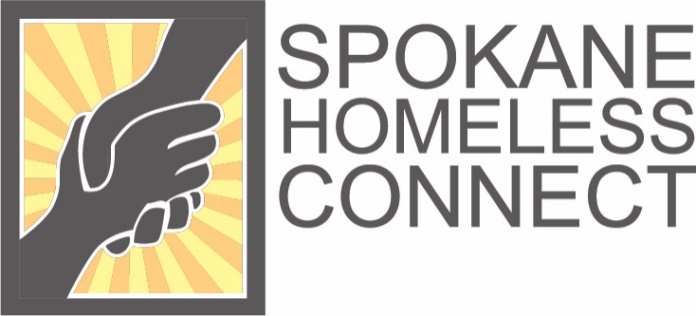 The deadline for registration is January 10, 2019.Category of Service: BenefitsEmploymentVeteransHousingEducationHealthYouth ServicesMental HealthLegalOther: Special RequirementsElectricityWi-FiAdditional TableAdditional ChairsPrivacyOther: Each Vendor will have one table and two chairs.  Wi-Fi is available, but you are strongly encouraged to bring your own hotspot and extension cord. Send completed registration to Spokane Homeless Connect Vendor Committee spokhomelessconnectvendors19@gmail.com *Suggested donation of $10 per table Organization:Contact Name and Title:Phone:Email:What onsite services will be provided?